INDICAÇÃO Nº 5021/2017Sugere ao Poder Executivo Municipal e a CPFL (Companhia Paulista de Força e Luz), substituição de um poste de madeira, localizado na Rua Clóvis Bevilacqua, defronte ao número 42 no bairro Parque Residencial Frezarin. Excelentíssimo Senhor Prefeito Municipal, Nos termos do Art. 108 do Regimento Interno desta Casa de Leis, dirijo-me a Vossa Excelência para sugerir que, por intermédio do Setor competente, proceder com a substituição de um poste de madeira, localizado na Rua Clóvis Bevilacqua, defronte ao número 42 no bairro Parque Residencial Frezarin, neste município. Justificativa:A família domiciliada no endereço acima mencionado procurou por este Vereador no intuito de ajuda-los a solucionar o problema que estão tendo, devido a um poste de madeira da Companhia Paulista de Força e Luz (CPFL), haja vista, que o mesmo esta podre, velho, pendendo, podendo cair a qualquer momento ocasionando sérios acidentes, além de estar com pequenos curtos circuitos, colocando em risco todos os moradores da via. Ressalto a real necessidade da troca deste poste de madeira por um poste de concreto o mais breve possível, para maior segurança dos moradores da via.Palácio 15 de Junho - Plenário Dr. Tancredo Neves, 02 de junho de 2017. Antonio Carlos RibeiroCarlão Motorista-vereador-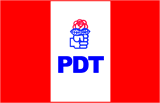 